Pressemitteilung Kooperation RehaVitalisPlus und 
Genki Vital in der RehaBox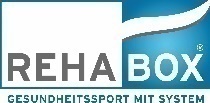 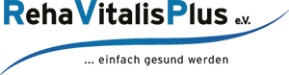 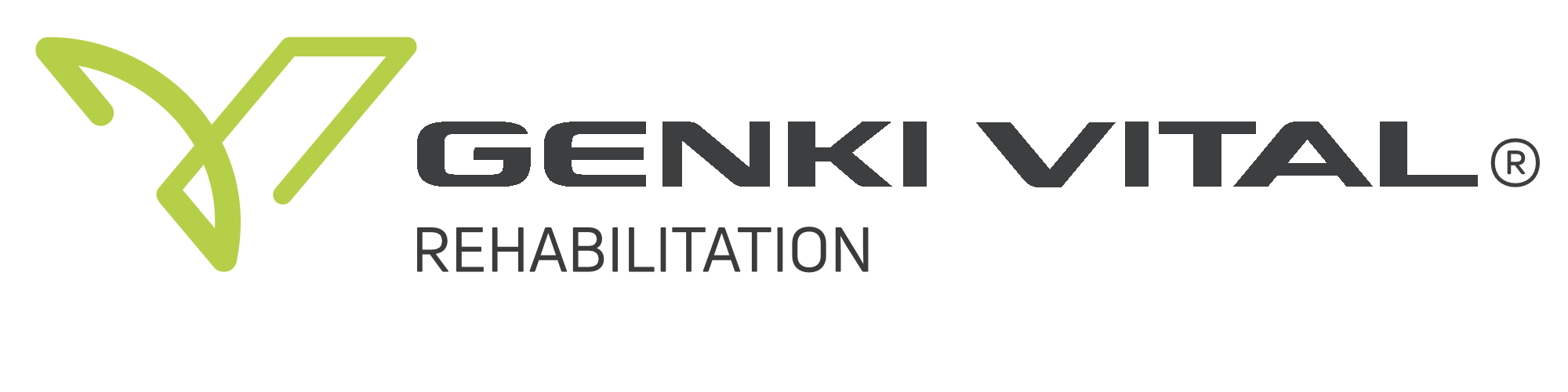 Genki Vital wird ab sofort, gemeinsam mit RehaVitalisPlus e.V., die RehaBox und seine Lizenznehmer bei der erfolgreichen Umsetzung des Reha- und Gesundheitssport begleiten und unterstützen.Die Genki Vital Welt der Regeneration – „Gesundes Alter(n)“ Das Rentenalter steigt und die Bevölkerung muss im Durchschnitt länger leistungsfähig bleiben als früher. Stress beschleunigt den Alterungsprozess. Umfragen belegen, dass der Wunsch der jetzigen und kommenden älteren Bevölkerung ist, gesund zu altern! Weg vom bisherigen Prinzip des „reparieren wenn etwas kaputt ist“ zum präventiven Handeln zur Gesunderhaltung. Hier setzt die Genki Vital Welt der Regeneration an! Mit der weltweit einzigen wirksamen V-TEX®/ VENEX®   Regenerationsfaser für Textilien sowie eigenen Kurs- und Fortbildungsprogrammen bekämpft Genki Vital - wissenschaftlich belegt - den Stress, sorgt für Entspannung, fördert die Tiefschlafqualität und stärkt das Immunsystem.Der RehaVitalisPlus e.V. mit Hauptsitz in Düsseldorf ist mit über 750 Trainingsstätten Deutschlands größter Rehasport Verein. Er ist führend mit seinen Angeboten und Leistungen im Reha-, Präventions- und Gesundheitssport. Mit dem Lizenzkonzept der RehaBox geht RehaVitalisPlus e.V. mit ausgewählten Konzeptpartnern neue Wege im Gesundheitssport.Die RehaBox ist eine Lizenz für die systematische und optische Umsetzung im Gesundheitssport. Mit dem neuartigen Lizenzkonzept der RehaBox als Boutique-Studio verschmelzen Lifestyle und zeitgemäßes Rehasport Training miteinander. Darauf ist die Lizenz fokussiert und unterstützt so den Lizenznehmer in allen Fragen bei der erfolgreichen Umsetzung. Alle Produkte und Dienstleistungen sind explizit auf die Anwendung im Reha- und Gesundheitssport ausgerichtet und werden auch nur aus dieser Perspektive betrachtet und vermittelt. Dadurch entsteht ein außerordentlicher Theorie Praxistransfer für den LizenznehmerGenki Vital und RehaVitalisPlus e.V. haben die gemeinsame Vision, den Reha- und Gesundheitssport mit der RehaBox und dem neu entwickelte Regenerationskurs voranzutreiben, erfolgreich zu betreiben und die Bevölkerung ein Stück weit gesünder und schmerzfreier zu machen. Das aufbauende Kurskonzept mit Gruppentraining bietet hierzu die Grundlage und eine wichtige soziale Komponente. Mit Genki Vital in die Zukunft
Eine der wichtigsten Erkenntnisse wissenschaftlicher Forschung von Prof. Dr. Katano, Firmengründer und Entwickler der Regenerationsfaser ist, dass nur die Kumulierung möglichst vieler Einzelmaßnahmen bestehend aus körperlicher, psychischer und sozialer Regeneration zur vollständigen Regeneration führen. Der von Genki Vital entwickelte Regenerationskurs und die Ausbildung zum Regenerationstrainer bietet den Studiobetreibern eine innovative Ergänzung zum bestehenden Kurskonzept. Bei den praktischen Übungen wird die Regenerationsfaser eingesetzt und wirkt durch ihre gezielte Stimulierung des Parasympathikus unterstützend.

Ein besonderes Event wird der Tag der Regeneration, der 8. September 2022 in Warnemünde sein. Hier richtet Genki Vital mit Unterstützung der Landesregierung Mecklenburg-Vorpommern ein Hybrid-Symposium bestehend aus Wissenschaftlern aus Japan und Deutschland zu dem Thema Regeneration aus.
Richtige Regeneration ist die Grundlage für eine gesunde Zukunft. „Gesundes Alter(n)“ fängt heute an.Kontakt:Katalin SzigetiMarketing & SalesDas Quartier Q6/Q7 – Q6,968161 Mannheim, Deutschland	 Mobil: +49 177 4483624E-Mail: katalin.szigeti@genki-vital.comRehaVitalisPlus e.V.Der RehaVitalisPlus e.V. mit Hauptsitz in Düsseldorf hat über 750 Trainingstätten in Deutschland. Der Verein stellt wichtige Informationen & Angebote rund um den Gesundheitssport und Rehasport für Rehasport-Teilnehmer, Rehasport-Anbieter und Ärzte zur Verfügung. Auf der bundesweiten Plattform des RehaVitalisPlus e.V. sind Standorte des Vereins in ganz Deutschland gelistet. In den Gesundheitszentren des Vereins gibt es für Rehasport- Teilnehmer unterschiedliche Gesundheitssport Angebote, welche teilweise von Krankenkassen bis zu 100 % erstattet werden. ( www.rehavitalisplus.de )RehaBoxDie RehaBox ist ein neuartiges Lizenzkonzept im Reha-, Präventions- und Gesundheitssport. Als Boutiquestudio verschmelzen hier Lifestyle, Natur und zeitgemäßes Gesundheitstraining miteinander. ( www.reha-box.de )Kontakt: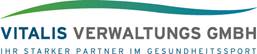 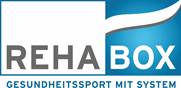 Niklas ArnoldRehaBox │ Projektmanagement●  Telefon: 0211 99 540 440●  Fax: 0211 79 14 48●  Firma: Vitalis Verwaltungs GmbH,●  Adresse: Professor-Oehler-Straße 7, D-40589 Düsseldorf●  Geschäftsführer: Dipl.-Betrw. Bernd Schranz●  USt-ID:  DE 241058757●  Webseite: reha-box.de●  E-Mail: n.arnold@reha-box.de / n.arnold@schranz-control.de